Overig: kokenKoken: eten klaarmakenBakken: eten in de koekenpan of oven klaarmaken. Zo wordt het gaar.Braden: als je vlees braadt, maak je het gaar in hete boter.Aangebrand: eten dat aanbrandt wordt zwart en gaat vastzitten in de pan. Aangebrand eten is niet lekker en ongezond.Gaar: eten is gaar als het lang genoeg is gekookt of gebakken. Het is niet te hard of te zacht.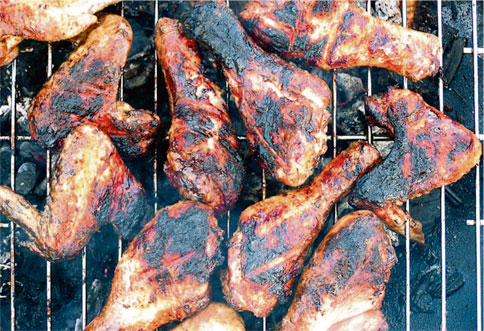 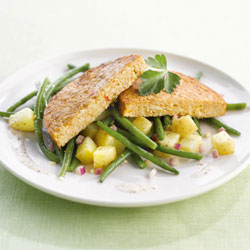 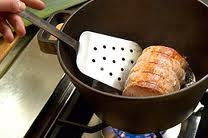 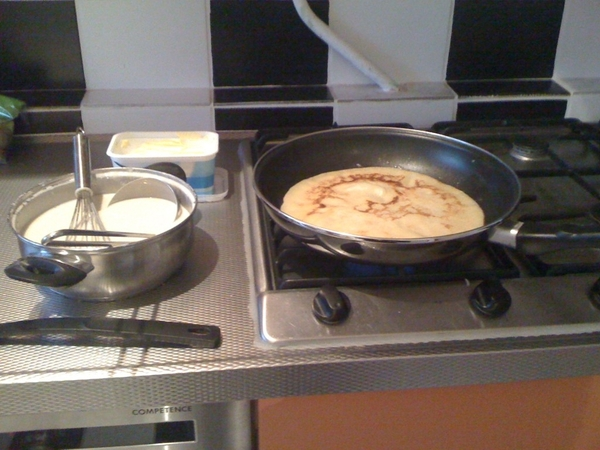 